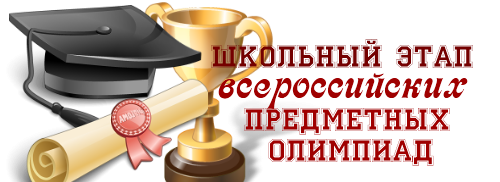 График проведения школьного тура Олимпиад.К участию в Олимпиаде приглашаются школьники 4 – 11 классов. Школьный этап является I этапом Всероссийской олимпиады школьников проводимой по следующим предметам:биологиягеографияанглийский языкнемецкий языкфранцузский языкинформатика и ИКТисториялитератураматематикаобществознаниеосновы безопасности жизнедеятельностирусский язык химияфизикаастрономияфизическая культураиспанский китайскийитальянский экология экономикаправоискусство (мировая художественная культура)технология для обучающихся по образовательным программам основного общего и среднего общего образования; математика для обучающихся по образовательным программам начального общего образованиярусский язык для обучающихся по образовательным программам начального общего образования.Участие в Олимпиаде - индивидуальное и добровольное.Контактная информация по вопросам организации и проведения всероссийской олимпиады школьников: МБОУ «СОШ № 4», school4_aramil@mail.ru тел.: 8 (34374) 3-04-92 Для участия в олимпиаде необходимо согласие родителей (законных представителей) обучающихся, заявивших о своём участии в письменной форме на публикацию олимпиадной работы своего несовершеннолетнего ребёнка, в том числе в информационно-телекоммуникационной сети «Интернет»Согласие представителя субъекта персональных данных на обработку его персональных данныхЯ, ________________________________________________________________________________, (фамилия, имя, отчество, паспортные данные и статус законного представителя несовершеннолетнего – мать, отец, опекун, попечитель или уполномоченный представитель органа опеки и попечительства или учреждение социальной защиты, в котором находится нуждающийся в опеке или попечительстве несовершеннолетний, либо лица, действующего на основании доверенности, выданной законным представителем) даю согласие в отношении _____________________________________________________________________(фамилия, имя, отчество ребенка)на обработку следующих сведений, составляющих персональные данные несовершеннолетнего ребенка: фамилия, имя, отчество, год, месяц, дата рождения, образовательное учреждение и его адрес, класс, номер телефона, адрес электронной почты, необходимых Отделу образования Арамильского городского округа для участия во всероссийской олимпиаде школьников, а также в целях реализации мер государственной поддержки талантливых детей.Согласен на совершение оператором обработки персональных данных несовершеннолетнего ребенка, указанных в данном документе, в том числе на сбор, анализ, запись, систематизацию, накопление, хранение, уточнение (обновление, изменение), извлечение, использование, распространение, обезличивание, блокирование, удаление, уничтожение персональных данных.В целях информационного обеспечения согласен на включение в общий доступ на сайте Отдела образования Арамильского городского округа следующие сведения, составляющие персональные данные несовершеннолетнего ребенка: фамилию, имя, отчество, место учёбы и его адрес, класс, результат участия во всероссийской олимпиаде школьников. Согласен на публикацию олимпиадной работы несовершеннолетнего ребенка   на официальном сайте организаторов всероссийской олимпиады школьников в сети «Интернет».Согласен на передачу вышеперечисленных персональных данных несовершеннолетнего ребенка в Министерство общего и профессионального образования Свердловской области, в Министерство образования и науки Российской Федерации, Федеральному оператору приоритетного национального проекта «Образование», а также другим учреждениям и организациям, принимающим участие в проведении всероссийских олимпиад, для достижения вышеуказанных целей. Обработку персональных данных разрешаю на срок, необходимый для достижения вышеуказанных целей.Подтверждаю, что с порядком отзыва согласия на обработку персональных данных в соответствии с п.5 ст.21 Федерального закона № 152-ФЗ от 27.07.2006 «О персональных данных» ознакомлен(а).Права и обязанности в области защиты персональных данных мне известны. С юридическими последствиями автоматизированной обработки персональных данных ознакомлен(а).________________ /___________________/                                             «___» __________ 20___г.С Порядком проведения всероссийской олимпиады школьников, утверждённого приказом Министерства образования и науки Российской Федерации от 18 декабря 2013 г. № 1252 (с изменениями от 17.03.2015 № 249, 17.12.2015 № 1488, 17.11.2016 № 1435) ознакомлен(а).__________/_________________________________(подпись)				(инициалы, фамилия)Дата Предмет Класс Время Кабинет 3 октября (Ср)Русский язык7-1110-00№ 23 октября (Ср)Английский язык5-610-00№ 24 октября (Чт)5 октября (Пя)8 октября (Пн)9 октября (Вт)Литература 5-1110-00№ 99 октября (Вт)Математика5-610-00№ 29 октября (Вт)География 7-1110-00№ 210 октября (Ср)Математика7-1110-00№ 210 октября (Ср)История 5-610-00№ 211 октября (Чт)Информатика 6-1110-00№ 1,№ 211 октября (Чт)Информатика 6-1110-00№ 1,№ 212 октября (Пя)ОБЖ5-613-00№ 212 октября (Пя)Экология 7-1113-00№ 212 октября (Пя)Право 9-1113-00№ 215 октября (Пн)Биология 5-610-00№ 215 октября (Пн)История 7-1110-00№ 215 октября (Пн)Математика 412-00№ 2016 октября (Вт)Русский язык5-610-00№ 216 октября (Вт)Французский язык10-1110-00№ 216 октября (Вт)Технология 5-610-00№ 917 октября (Ср)Английский язык7-1110-00№ 217 октября (Ср)География 5-610-00№ 218 октября (Чт)19 октября (Пя)ОБЖ7-1113-00№ 219 октября (Пя)МХК9-1113-00№ 220 октября (Сб)Физическая культура5-1110-00спортзал22 октября (Пн)Обществознание 7-1110-00№ 222 октября (Пн)Русский язык 412-00№ 2023 октября (Вт) Обществознание 5-610-00№ 223 октября (Вт) Химия8-1110-00№ 223 октября (Вт) Технология 7-1110-00№ 924 октября (Ср)Биология 7-1110-00№ 224 октября (Ср)Физика 7-1110-00№ 2Перечень предметов, в которых учащийся будет принимать участие (через запятую):______________________________________________________________________________